IPAWS WEA ONLY MESSAGE TEMPLATES*Child Abduction and Nuclear Power Plant messages must be sent out by the State.*Weather warnings are sent out by the National Weather Service and Everbridge (Citizen Signup).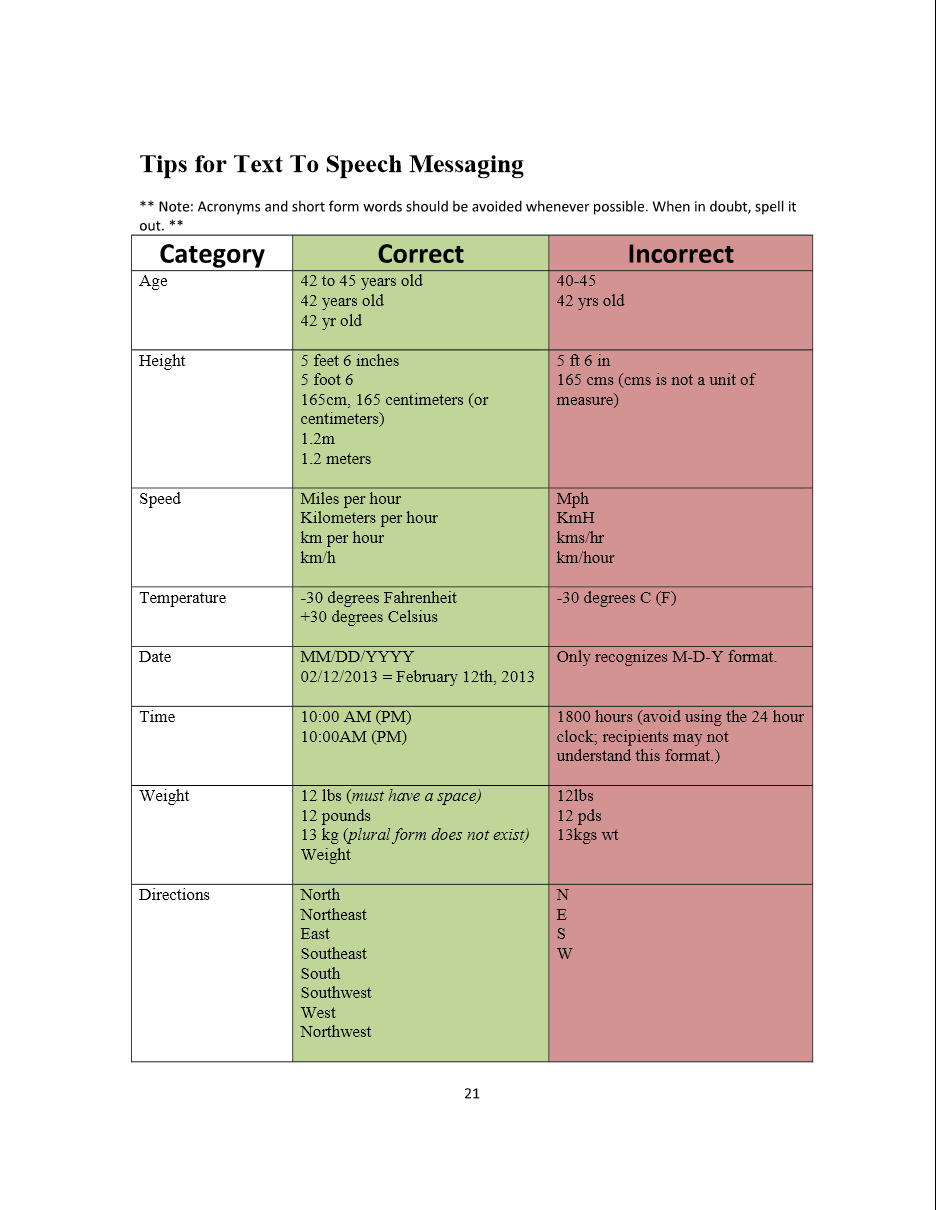 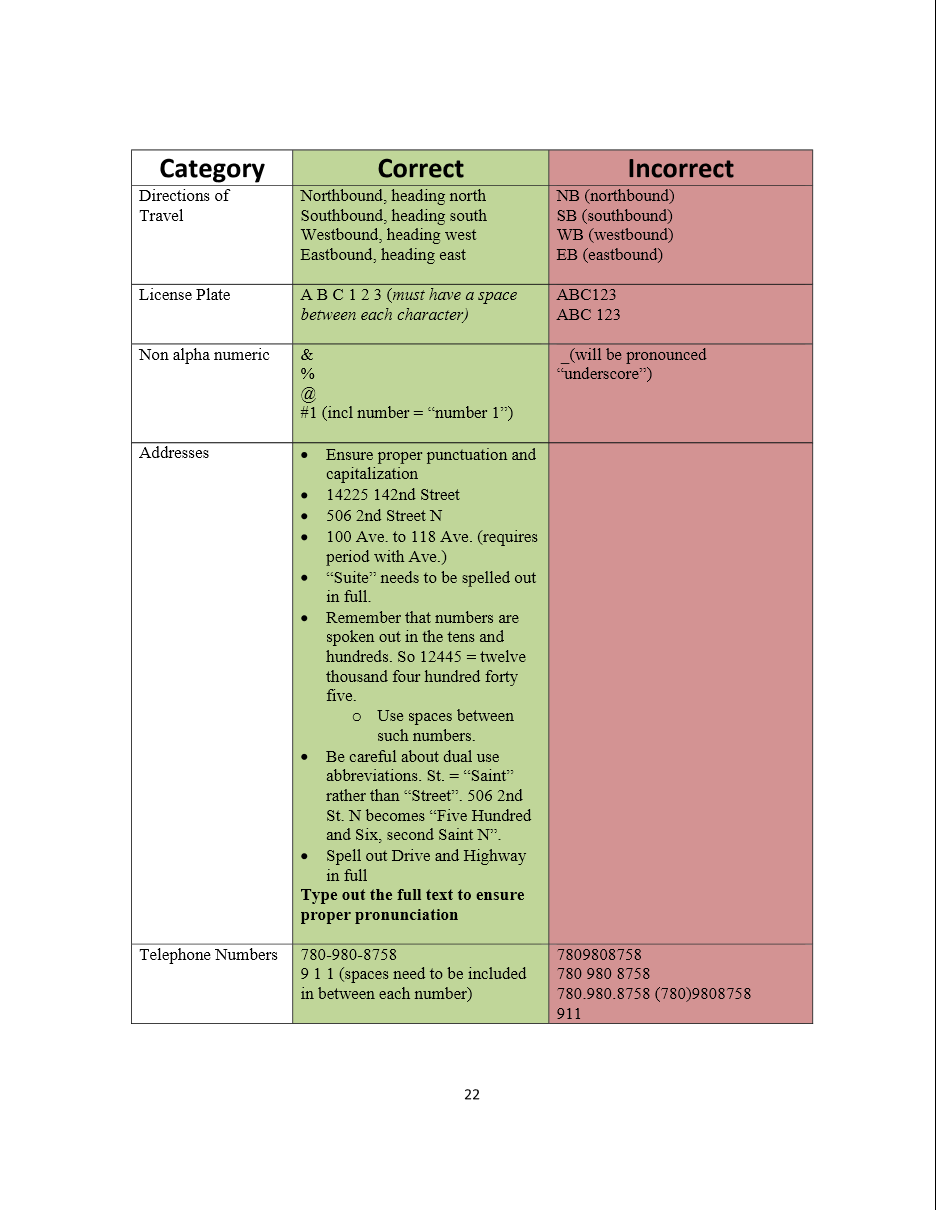 ACTIVE SHOOTER ALERT 90-CHARACTER MESSAGE:(Fill in Hazard – Active Shooter). (Fill in Police, Fire, Sheriff) advises (evacuation/take shelter) of (fill in location) until (fill in time 6:00 AM or PM). ACTIVE SHOOTER ALERT 360-CHARACTER MESSAGE:[SOURCE]: Active Shooter [LOCATION]. Evacuate or take shelter. Call 911 with suspect information. ExampleSOURCE: Owatonna PDLOCATION: 333 School St E, OwatonnaResulting MessageOwatonna PD: Active shooter, 333 School St E, Owatonna. Evacuate or take shelter. Call 911 with suspect information. SHELTER IN PLACE WARNING 90- CHARACTER MESSAGE:(Fill in Hazard). (Fill in Police, Fire, Sheriff) advises to (shelter in place or take shelter now) if in area of (fill in location) until (fill in time 6:00 AM or PM). SHELTER IN PLACE WARNING 360- CHARACTER MESSAGE:[SOURCE]: has issued a Shelter in Place Warning [LOCATION] until. [EXPIRATION]  ExampleSOURCE: Owatonna PDLOCATION: Southeast OwatonnaEXPIRATION: 6PMResulting MessageOwatonna PD has issued a Shelter in Place warning for Southeast Owatonna until 6 PM.MISSING PERSON ALERT 90- CHARACTER MESSAGE: (Fill in Police, Fire, Sheriff) is looking for missing person name/skin color/age/sex/height/weight/hair/clothing color). MISSING PERSON ALERT 360- CHARACTER MESSAGE:[SOURCE]: Missing person [DESCRIPTION, as will fit: skin color/age/sex/height/weight/hair/clothing color]. Last seen at [LOCATION]. If seen call 911. ExampleSOURCE: Owatonna PDDESCRIPTION, as will fit: 39 yo m, 5’11,190lbs, br hairLocation: 200blk of Pearl Street E, OwatonnaResulting MessageOwatonna PD: Missing person, 39yo m, 5’11,190 lbs, br hair.Last seen in 200blk of Pearl Street E, Owatonna. If seen call 911ROAD CLOSURE ALERT 90-CHARACTER MESSAGE:(Fill in Police, Fire, Sheriff) advises (fill in location) is closed until (fill in time 6:00 AM or PM). ROAD CLOSURE 360-CHARACTER MESSAGE: [SOURCE]: [LOCATION] closed due to [REASON] Detour if possible. Est time of closure [EXPIRATION TIME]. ExampleSOURCE: Owatonna PDLOCATION: Rose/Vine, OwatonnaREASON: accidentEXPIRATION TIME: 3 hrsResulting messageOwatonna PD: Rose/Vine, Owatonna closed due to accident. Detour if possible. Est time of closure 3 hrs.EVACUATION 90-CHARACTER MESSAGE:(Fill in Hazard). (Fill in Police, Fire, Sheriff) advises evacuation of (fill in location) until (fill in time 6:00 AM or PM). EVACUATION 360-CHARACTER MESSAGE:[SOURCE]: Evacuation of [LOCATION] issued. Go to [LOCATION] for information. ExampleSOURCE: Owatonna PDLOCATION: Rose/Vine, OwatonnaLOCATION: 2323 Bridge St W, OwatonnaResulting messageOwatonna PD. An immediate Evacuation of Rose/Vine has been issued. Go to 2323 Bridge St W, Owatonna for further instructions. 911 OUTAGE 90-CHARACTER MESSAGE:9-1-1 Outage. (Fill in Police, Fire, Sheriff) advises 9-1-1 is out of service until (fill in time 6:00 AM or PM).  Call (FILL IN NUMBER WITH DASHES).911 OUTAGE 360-CHARACTER MESSAGE:(Fill in Hazard). (Fill in Police, Fire, Sheriff) advises evacuation of (fill in location) until (fill in time 6am or pm). 